Deputy General Manager (Commercial), Commercial Division,National Water Supply & Drainage Board, Galle Road,Ratmalana, Sri Lanka.Telephone: +94 11 5529632	Fax: +94 11 2612568	Email :dgmcom@waterboard.lkGeneral Nos.- 0112 635997The main functions of the Commercial Division are; The Metering, Billing , Consumer relations and collections activities within the Colombo area and RegionsThe establishment of Standard operating and Reporting procedures for the outlying RegionsThe collection of statistical and financial data from all regions for consolidated system-wide of all progress, statistical, and financial reporting.This division will be responsible for accurately reporting all system-wide billing and collection data to the financial division.Involved in formulation of policiesCommercial DivisionCommercial Division mainly focus on Billing and Recovery, the sections is headed by The Deputy General Manager (Commercial) with two Assistant General Managers; AGM (Billing) and AGM (Recoveries).Customer metering commenced in 1980, since then monthly bills are given to customers Initially the meter readings were taken and bills were processed and posted, there after the bills were calculated as an when the meter readings were taken and given to the customer. Computerized billing commenced mid 80’s, with continuous increase in provision of water connections, customer base is over 1.9 million. The latest billing is on sewerage in areas where the system is managed by NWSDB.Monthly bills are given to all customers to facilitate easy settlements payments are received by the cashiers, supermarkets, banks etc. payments could be made through e.banking and debit cards. The Commercial Division which functions under Additional General Manager (Corporate Services). Water supply covers the whole country with the decentralized mode of operations, providing satisfactory customer care services and handling the billing and revenue collection efficiently is a challenging task. These tasks are considered as the most crucial and important aspect the functioning of the organization.Under the Commercial Section, 53 Commercial Officers serve island wide and they issue the bills to the consumers and collect revenue..A tariff structure is used for water billing with intention the poor are cross subsidised. On regular basis the tariff is revised to reflect the market value. Customers are encouraged to settle the bills early where early payment rebate of 1.5% is given. The small number of bad customers who default settlements are pursued with reminders in the event of no response legal action is taken for recoveries.Delighting Our CustomerCustomer facilites introduced by National Water Supply and Drainage Board for their valuable customers
Meter reading obtained by mobile app and auto uploading.(Mobile phone water meter reading)Mobile phone Telephone number updating by mobile app.GPS  locations obtained by Mobile phone Use of customer  mobile to update mobile number  to system    0719399999Settlement of water bills at  post office, ezash, frime, supermarket, banks, web PaymentWater bill payment by Credit/Debit cards at water board cashier points.Auto updating of water bill payments.Obtaining water bill details by,Using mobile appUsing www.waterboard.lk web siteUsing ebis.waterboard.lk/smartzoneChecking amount to be paid by,Using mobile appUsing ebis/waterboard.lk/smartzoneAt our customer care centers, using computers assigned for that purpose.Computerized System to capture customer water bill / Technical complaints and updates by SMS.Computerized System to capture new connection process, and updates by SMS.Improved customer facilities at our customer care centers.Facility to entertain 1.5% rebate by paying water bills, within 14 days of receipt the bill.Activities organized with parallel to the World water DayNew PIV system to capture and provide better services when paying other water related payments, E.g. Reconnection payments, Water testing, Gully bowser payments etc.  Customer to receive water bill on scheduled dates.All meter readings to be completed within 30 days.Facilitate to reduce customer water bill arrears.Customer convenience through ICT development.Introduction of Group water Bill system for, customers paying their branch water bills at central point.Customer friendly approach to recover water bill arrears.Training and field visits to staff to enhance their skills.Regular staff meetings with different level to enhance service delivery.Introduction of Automatic Bill Settlement (ABS) facility.Introduction of web services for easy transfer of water bill payment files by collecting centers.Integration of water related activities, with internal sections for improved customer service.Mobile app monitoring computer system.Proposed facilitiesSending SMS after uploading on consumptionSending SMS after bill processingSMS message on service interruptionBlue tooth bill printingUse of card collecting capturing facility, to collect payment of water bills and for service reconnection.New Water Connection and other water related payments, by Credit/Debit cards at water board cashier points.New Water Connection and other water related payments, at any branch of banks collecting water board payments.Expansion of Automatic Bill Settlement (ABS) facility.Expansion of web services for easy transfer of water bill payment files by collecting centers.Introduction of new payment facilities with new banking products introduced by banking sector.Introduction of barcodes and QR Codes.Customers are facilitated to settle water bill from following Places Island-wide.
Water Board Web Payments -Online Credit Cards – Web Registers only(www.waterboard.lk)
Customer Care UnitCustomers are allowed to make any complaints. to the Customer Care Unit under the Commercial Division.Contact No 2623623 – During Office hoursCall Centre No : 1939 – For any complaints, problems, leakages etc. during 24 hours.Photo GalleryAnnual Family Networking  20th March  2018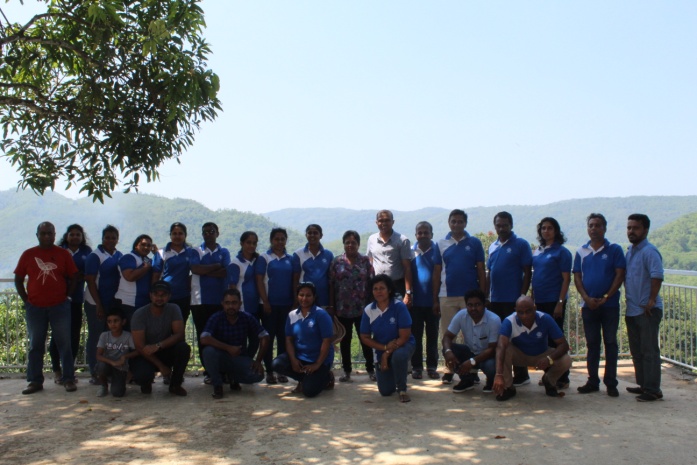 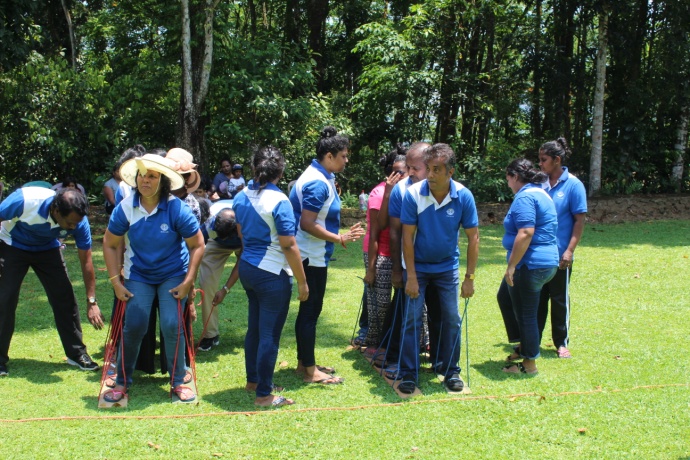 Names of the Banks/ AgentsPayment MethodsCommission1ICTA -Water Board Web PaymentCredit Card Only2% - to the bank (from Customer)1ICTA -Water Board Web PaymentCredit Card Only2% - to the bank (from Customer)2Bank Of CeylonCash & Cheques, OnlineAll expenses are borne by the bank2Bank Of CeylonCash & Cheques, OnlineAll expenses are borne by the bank3People's BankCash & People's bank OnlineRs.10/=   + VAT3People's BankCash & People's bank OnlineRs.10/=   + VAT4HSBCOnline Services OnlyFree of Charge4HSBCOnline Services OnlyFree of Charge5Standard Chartered BankCash & Cheques, OnlineRs.25/=5Standard Chartered BankCash & Cheques, OnlineRs.25/=6Hatton National BankWEB, E- banking, CashFree of Charge6Hatton National BankWEB, E- banking, CashFree of Charge7Sampath BankWEB, Automated bill SettlementFree of Charge7Sampath BankWEB, Automated bill SettlementFree of Charge8DFCCCash, Cheques & WEBUp to 999.99 - RS.10/=  Over 1000 - Rs.15/=8DFCCCash, Cheques & WEBUp to 999.99 - RS.10/=  Over 1000 - Rs.15/=9Citi BankCash & ChequesFree of Charge9Citi BankCash & ChequesFree of Charge10National Savings BankCash & WEBRs.10/= 10National Savings BankCash & WEBRs.10/= 11Nations Trust BankCash & WEB Free of Charge11Nations Trust BankStanding orders through Amex credit cardsFree of Charge12NDB BankCash & WEBRs.25/= per non bank Customers12NDB BankCash & WEBRs.25/= per non bank Customers13Union BankCash & Cheques( own bank cheques only),OnlineFree of Charge13Union BankCash & Cheques( own bank cheques only),OnlineFree of Charge14Seylan BankCash & Cheques, WEBRs.15/=14Seylan BankCash & Cheques, WEBRs.15/=15Commercial BankCash & Commercial bank Cheques only, WEBRs.15/=15Commercial BankCash & Commercial bank Cheques only, WEBRs.15/=16HDFCCash OnlyRs.15/=16HDFCCash OnlyRs.15/=17Pan Asia BankCash & ChequesRs.15/=17Pan Asia BankCash & ChequesRs.15/=18RDB ( Regional Development Bank)Cash OnlyRs.15/=18RDB ( Regional Development Bank)Cash OnlyRs.15/=19Dept. of Post office (Dop)Cash OnlyRs.5/=19Dept. of Post office (Dop)Cash OnlyRs.5/=20LaugfsCash OnlyRs.15/=20LaugfsCash OnlyRs.15/=21Cargills Food CityCash OnlyRs.15/=21Cargills Food CityCash OnlyRs.15/=22SingerCash OnlyRs.15/=22SingerCash OnlyRs.15/=23AbansCash OnlyRs.15/=23AbansCash OnlyRs.15/=24MobitelCash / m-cashRs.20/=24MobitelCash / m-cashRs.20/=25DialogCash / ez-cashRs.20/=25DialogCash / ez-cashRs.20/=26L B FinanceCash OnlyRs.15/=26L B FinanceCash OnlyRs.15/=27ArpicoCash OnlyRs.15/=27ArpicoCash OnlyRs.15/=Cashier points =  All island 37(The Board has to pay 0.95% Commission  for every water bill payment to the HNB )(The Board has to pay 0.95% Commission  for every water bill payment to the HNB )